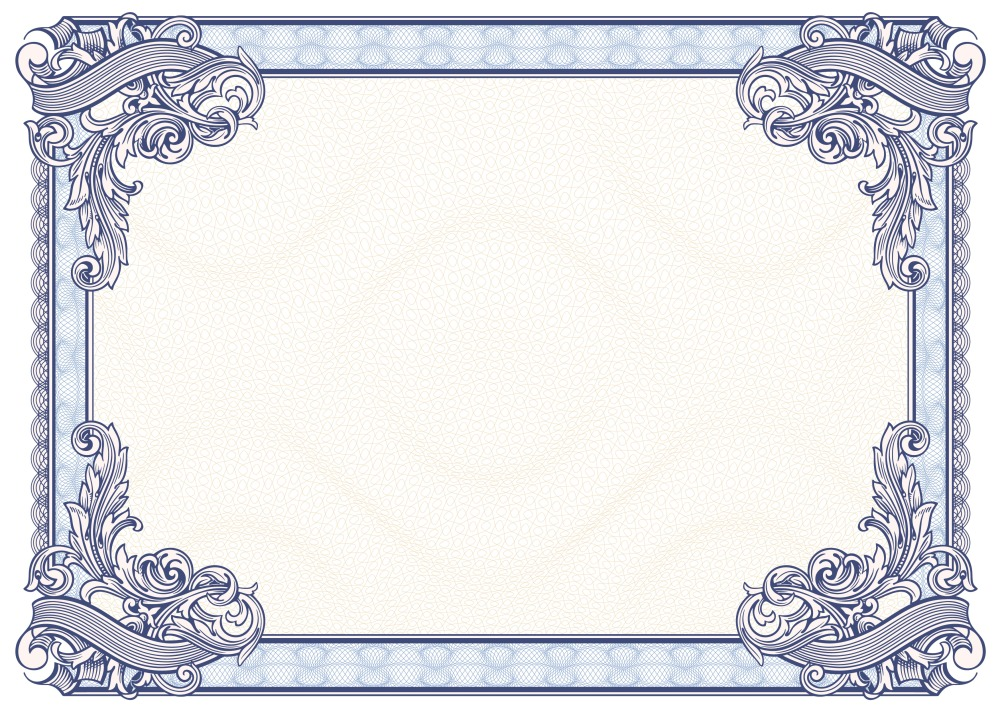 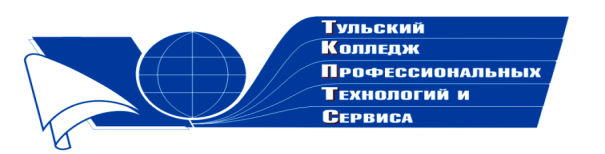 Государственное профессиональное образовательное учреждение  Тульской области «Тульский колледж профессиональных технологий и сервиса»СертификатНастоящим подтверждается, чтоГерасимова Вера Валентиновна  БПОУ  ВО «Белозерский индустриально – педагогический колледж им. А.А. Желобовского»принимала участие в общероссийском заочном конкурсе «Коллекция педагогических идей» Директор ГПОУ ТО       «ТКПТС»                                     С.С. Курдюмов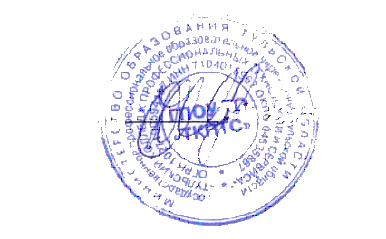 